.Tag: 0 - Restart: 0Start: after 32 counts, with vocalS1:  Rock, Recover, Weave Turn, Sway, Sway, Pique Turn, Two Step TurnS2:  Jump Sailor Step, Rock, Recover, Two Step Turn, Sway, Sway, Sway, Sway, Recover Weight and Turn, StepS3:   Pivot Turn and Walk, Walk, Walk, Rock, Recover, Cross, Scissor Step Turn, Two Step TurnS4:   Walk, Cross Tap, Ball Step, Sailor Step, Cross Rock, Recover, Side, Spiral Turn, Two Step TurnEnjoy the dance!Let Me Stay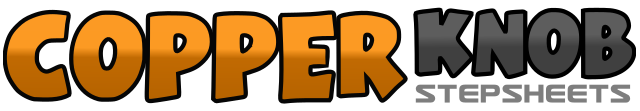 .......Count:32Wall:4Level:High Improver NC2S.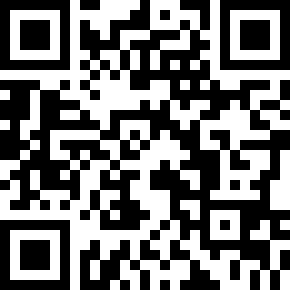 Choreographer:Rex Chuan (USA) - May 2019Rex Chuan (USA) - May 2019Rex Chuan (USA) - May 2019Rex Chuan (USA) - May 2019Rex Chuan (USA) - May 2019.Music:Let Me Stay (能不能) - Stream of Praise (讚美之泉)Let Me Stay (能不能) - Stream of Praise (讚美之泉)Let Me Stay (能不能) - Stream of Praise (讚美之泉)Let Me Stay (能不能) - Stream of Praise (讚美之泉)Let Me Stay (能不能) - Stream of Praise (讚美之泉)........12&3&4&RF rock back(1), recover(2), RF forward(&), LF cross behind RF(3), RF R(&), R quarter turn and LF L(4), RF cross behind LF(&)56&LF L(5), sway R(6), sway L(&)78&LF hitch(7) and R 3/4 turn, LF backward(8), R half turn and RF forward(&) (6:00)12&R half turn and LF back(1) and RF sweep back, RF cross behind LF(2), LF L(&)3&4&RF rock cross LF(3), recover(&), RF forward(4), R quarter turn and LF L(&)56&Sway R(5), sway L(6), sway R(7)78&Sway L(7) with body twist L , R quarter turn and weight to RF(8), LF forward(&) and R half turn for next step (12:00)123RF Forward(1), LF forward(2), RF forward(3)4&5LF rock L(4), recover(&), LF cross RF(5)6&7RF R(6), LF together(&), L quarter turn and RF cross LF(7)8&R quarter turn and LF back(8), R half turn and RF forward(&) (6:00)1&2RF forward(1), LF cross tap behind RF(&), hold 2&34&L quarter turn and RF R(&), LF cross behind RF(3), RF sweep back and cross behind LF(4), LF L(&)56&RF rock cross LF(5), recover(6), RF R(&)78&LF forward(7), R full swivel turn on LF and RF forward(8), R quarter turn and LF L(&), R quarter turn ready for restart   (9:00)